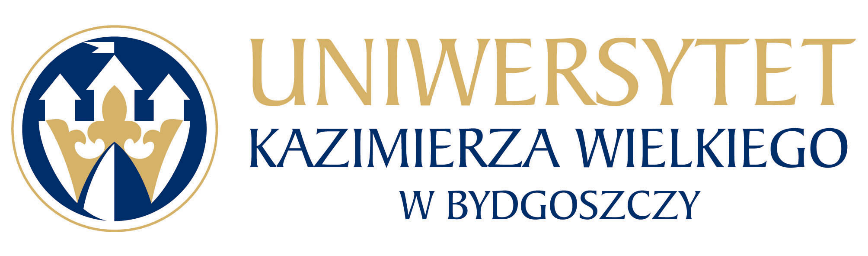 				Bydgoszcz, dn. 14. 06. 2024 r.Nr postepowania: UKW/DZP-281-D-7/2024Dotyczy: postępowania o udzielenie zamówienia publicznego, prowadzonego w trybie podstawowym na podstawie art. 275 ust. 1 ustawy Pzp, na: „Dostawę i montaż mebli na potrzeby Uniwersytetu Kazimierza Wielkiego w Bydgoszczy”UNIEWAŻNIENIE WYBORU NAJKORZYSTNIEJSZEJ OFERTYdla części 2 i 6 z dnia 21.05.2024 r.	W związku z uchyleniem się Wykonawcy Jard Sp. z o. o.  od zawarcia umowy na dostawę i montaż mebli w ramach części 2 i 6 przedmiotowego zamówienia, Zamawiający – Uniwersytet Kazimierza Wielkiego w Bydgoszczy unieważnia wybór najkorzystniejszej oferty dla części 2 i 6 zamówienia z dnia 21.05.2024 r.               Zamawiający zgodnie z art. 263 ustawy z dnia 11 września 2019 r. Prawo zamówień publicznych (Dz. U. z 2023 r. poz. 1605) dokona ponownego badania i oceny ofert spośród ofert złożonych na część 2 i 6  zamówienia pozostałych w postępowaniu Wykonawców.Zastępca Kanclerza UKWmgr Mariola Majorkowska